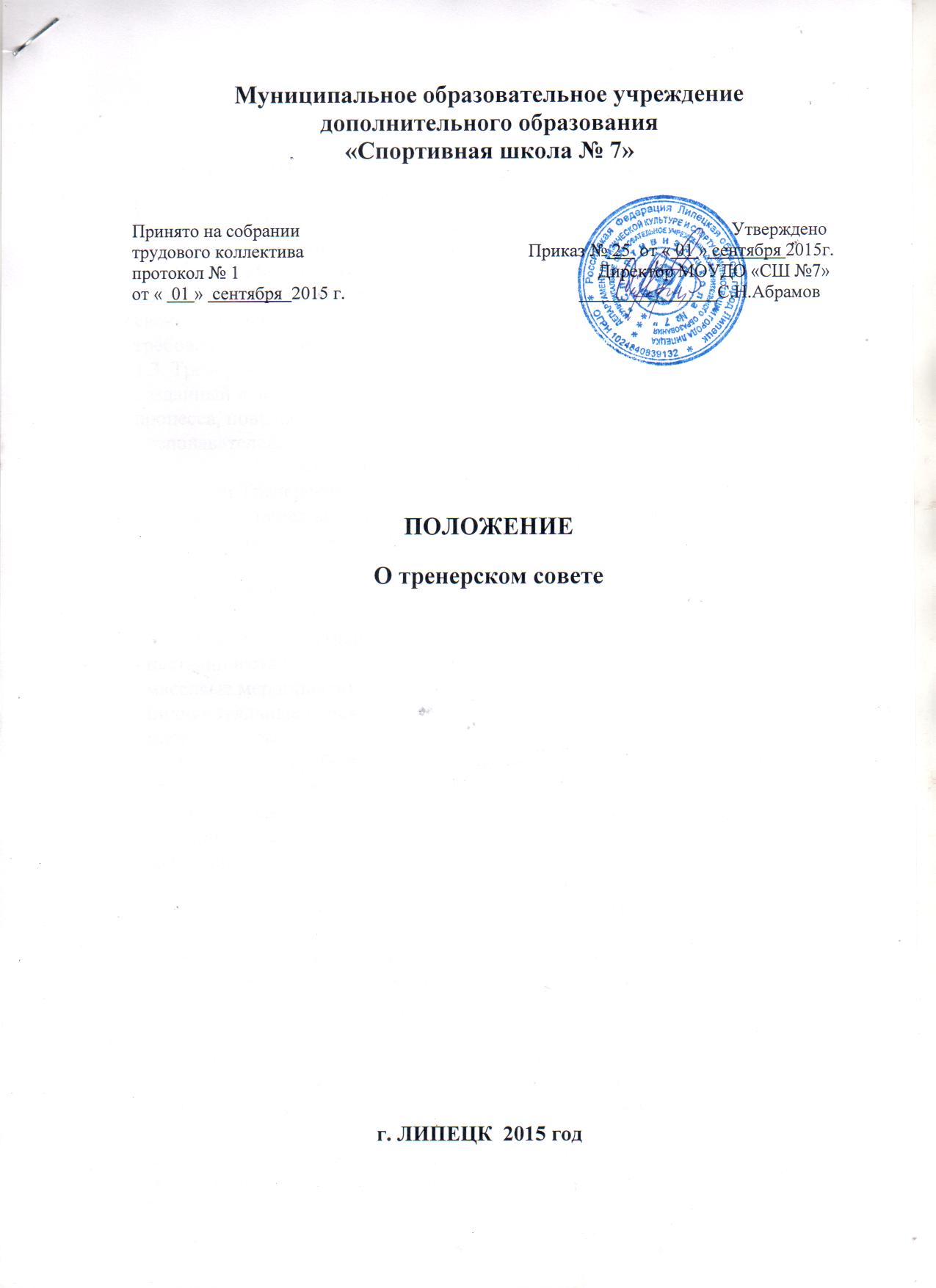 1.Общие положения.1.1. Настоящие Положение о Тренерском совете (далее - Положение) разработано на основании Федерального закона «Об образовании в Российской Федерации», устава Муниципального образовательного учреждения дополнительного образования « Спортивная школа №7 ».1.2. Тренерский совет создан на добровольной основе и объединяет тренеров- преподавателей по видам спорта (игровым и индивидуальным), осуществляет свою деятельность в соответствии с целями и задачами, уставными требованиями Учреждения.1.3. Тренерский совет является коллегиальным органом управления, созданный в целях развития и совершенствования учебно-тренировочного процесса, повышения профессионального мастерства и опыта тренеров-преподавателей.2.Основные направления деятельности.2.1. Задачи Тренерского совета:- пропаганда передового педагогического опыта, его обобщение и внедрение;- внедрение актуальных технологий обучения и воспитания;- повышение профессионального уровня педагогических работников.2.2. Основные формы работы:- семинары - практикумы- открытые занятия (тренировки)- наставничество- массовые мероприятия- индивидуальные консультации;- мастер-классы.2.3. Результатами работы Тренерского совета могут стать виды продукции:- программы, инструкции, методические рекомендации, методические разработки, тематические папки, характеристики учащихся;- сценарии, тематические подборки, сборники упражнений, положения по видам спорта.3.Организация деятельности.3.1. Деятельность Тренерского совета организует старший тренер-преподаватель.3.2.Тренерский Совет проводится 1 раз в месяц. Заседания оформляются в виде протоколов. В конце учебного года старший тренер-преподаватель анализирует работу и готовит информационные справки.3.3. На совещании Тренерского совета могут присутствовать родители (законные представители) учащихся.4.0сновные функции Тренерского совета.4.1.Выявление образовательных потребностей детей и их родителей, поиск способов и средств их удовлетворения.4.2.Разработка программ, методических пособий, методических разработок открытых тренировок, семинаров, практикумов, положений о творческих и массовых мероприятиях, сценарии.4.3.Разработка учебно-тематических и планов, расписаний занятий.4.4.Подготовка рекомендаций на зачисление в учебные группы, перевод и исключение учащихся в соответствии с уставными нормами.4.5.Вносение предложений по повышению эффективности учебно-воспитательного процесса.4.6.Внедрение прогрессивных инновационных технологий обучения и воспитания.4.7.Передача педагогического опыта.4.8.Оказание методической помощи молодым специалистам.4.9.Работа с одаренными детьми.4.10.Внесение предложений по оказанию платных образовательных услуг и привлечению внебюджетных средств.5.3аключительные положения.5.1.Рекомендации Тренерского совета в пределах его полномочий служат основанием для дальнейшего решения педагогическим советом, приказов администрации Муниципального образовательного учреждения дополнительного образования «Спортивная школа №7 ».5.2.Тренерский совет информирует администрацию и педагогический коллектив о ходе и результатах своей деятельности.5.3. Срок действия Положения не ограничен.5.4. При изменении нормативно-правовых документов, регламентирующих деятельность Учреждения, в Положение вносятся изменения в соответствии с  установленным законом порядком.